Town of Sturbridge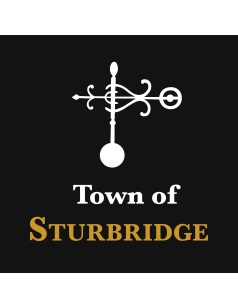 Special Events CommitteeAgenda:Special Events Committee Second Floor Conference RoomTown Hall 308 Main Street Monday, May 20, 2024  – 5:30 PM.Call to OrderQuorum Check – Roll CallOld Business: Discussion: Mix N Mingle Event Discussion/Planning: Tree.1 Santa Fun Run July 13, 2024New BusinessNext Meeting:  TBDAdjournment 